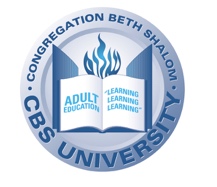 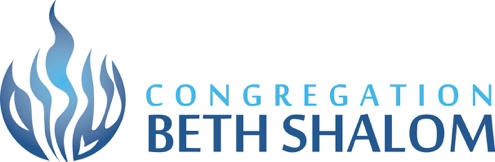 CBS U Winter Classes 2021 | Zoom log in “Cheat” SheetIsrael in Depth — Sundays (12/13, 1/17, 3/7, 4/11) 10:00 – 11:00 amJoin Zoom Meeting https://bethshalomnb-org.zoom.us/j/85346446237?pwd=Zjk5V2MwTUtiSHQrRktqVXgvUHZHUT09Meeting ID 853 4644 6237Passcode 803941Talmud in Translation — Mondays 6:30 – 7:30 pmJoin Zoom Meetinghttps://bethshalomnb-org.zoom.us/j/83327314291?pwd=OEdIaHdGRzV4NERaNmhSR2tVN0RpZz09Meeting ID 833 2731 4291Passcode 249562Parshat HaShavua – Tuesdays (beginning February 16th)  9:15 – 10:15 amJoin Zoom Meeting https://bethshalomnb-org.zoom.us/j/86771545315?pwd=bGJkTWxsaVhSL2J0TVVUdzkrYU1UZz09 Meeting ID 867 7154 5315Passcode 422312Jewish News of the World — Tuesdays 10:30 – 11:30 amJoin Zoom Meetinghttps://zoom.us/j/187004602?pwd=cWVTd1o2bFZEQVZ3Q1JreDNrUWh1Zz09Meeting ID 187 004 602Passcode 453974Meet the Beatles….and the 10 Greatest Ideas of Judaism — Wednesdays 12:00 – 1:00 pmJoin Zoom Meetinghttps://bethshalomnb-org.zoom.us/j/88071848731?pwd=VldOd1hPM29WaHI5cHphbHdqSHJwUT09Meeting ID 880 7184 8731Passcode 090050Hebrew Aleph to Tav/Greatest Hits of the Siddur -- Thursdays 10:15 -- 11:15 amJoin Zoom Meetinghttps://zoom.us/j/992082506?pwd=T05hM1BSSjBSOC82ZlhoUmZxL2Z1Zz09Meeting ID 992 082 506Passcode 502731Nosh ‘n Drash – Thursdays 11:30 am – 12:30 pmJoin Zoom Meetinghttps://bethshalomnb-org.zoom.us/j/623610943?pwd=bTFwZEJHV2UwSVpMMjZLZHJ5SEhjUT09Meeting ID: 623 610 943Passcode: 006927Movies with Melman – Thursdays 7:00 – 8:30 pm Join Zoom Meetinghttps://bethshalomnb-org.zoom.us/j/86196003778?pwd=R2s5WGQ2OWorRlBYNWFrOExtZUF0QT09Meeting ID 861 9600 3778Passcode 061719